lMADONAS NOVADA PAŠVALDĪBA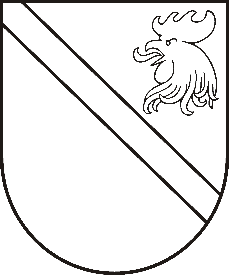 Reģ. Nr. 90000054572Saieta laukums 1, Madona, Madonas novads, LV-4801 t. 64860090, e-pasts: dome@madona.lv ___________________________________________________________________________MADONAS NOVADA PAŠVALDĪBAS DOMESLĒMUMSMadonā2020.gada 17.februārī									       Nr.56									         (protokols Nr.4, 2.p.)Par atbrīvošanu no nomas maksasMadonas novada pašvaldība 2020.gada 4.februārī ir saņēmusi Valsts policijas Vidzemes reģiona pārvaldes Madonas iecirkņa iesniegumu (reģistrēts Madonas novada pašvaldībā ar Nr.MNP/2.1.3.1/20/362) ar lūgumu atbrīvot no nomas maksas Valsts policijas Vidzemes reģionālās pārvaldes Madonas iecirkņa amatpersonas par Madonas pilsētas sporta centra sporta spēļu zāles izmantošanu otrdienās no plkst.8.00-9.30 vispārējām fiziskās sagatavošanas nodarbībām.Noklausījusies sniegto informāciju, ņemot vērā 13.02.2020. Kultūras un sporta jautājumu komitejas priekšlikumu un 17.02.2020. Finanšu un attīstības komitejas atzinumu, atklāti balsojot: PAR – 12 (Agris Lungevičs, Zigfrīds Gora, Ivars Miķelsons, Andrejs Ceļapīters, Andris Dombrovskis, Antra Gotlaufa, Artūrs Grandāns, Gunārs Ikaunieks, Andris Sakne, Rihards Saulītis, Aleksandrs Šrubs, Gatis Teilis), PRET – NAV, ATTURAS – NAV, Madonas novada pašvaldības dome NOLEMJ:Atbrīvot no nomas maksas Valsts policijas Vidzemes reģionālās pārvaldes Madonas iecirkņa amatpersonas par Madonas pilsētas sporta centra sporta spēļu zāles izmantošanu otrdienās no plkst.8.00-9.30 vispārējām fiziskās sagatavošanas nodarbībām.Domes priekšsēdētājs								          A.LungevičsV.Šmugais 26529414